Република СрбијаОпштина Гаџин ХанОПШТИНСКО ВЕЋEБрој: 06- 400-872/14-III26.12.2014.годинеГАЏИН ХАННа основу члана 61. став 7. Закона о буџетском систему (,,Службени гласник РС” бр. 54/2009,73/2010,101/2010,101/2011,93/2012,62/2013,63/2013-испр. и 108/2013), члана 57.Статута општине Гаџин Хан (,,Сл.лист града Ниша,, бр.63/08,31/11,46/12,36/13),члана 12. Одлуке о другом ребалансу буџета општине Гаџин Хан за 2014. годину (“Службени лист града Ниша”,  број 98/2013, 48/2014, 83/2014)   и Предлога о преусмеравању апропријације бр.400-1056/14-IV/01-1 Службе за буџет, финансије и пореску администрацију ,Општинско веће општине Гаџин Хан, доносиРЕШЕЊЕ О ПРЕУСМЕРАВАЊУ  АПРОПРИЈАЦИЈЕИз средстава утврђених Одлуком о  другом ребалансу буџета општине Гаџин Хан за 2014. годину (“Службени лист града Ниша”,  број 98/2013,48/2014,83/2014) извршити преусмеравање и смањење апропријације са:Раздео 1.Глава 1.01.      Функција 110 – Законодавни и извршни органи 	      Позиција 9. у колони: Средства из буџета и осталих извора, из извора 01	      Економска класификација 423000 –  Услуге по уговоруИЗВРШИТИ ПРЕУСМЕРАВАЊЕ АПРОПРИЈАЦИЈА у износу од 12.000,00 динара (дванаестхиљададинара) тако да ова апропријација износи 5.988.000 динара, а због ступања на снагу Закона о привременом уређивању основица за обрачун и исплату плата, односно зарада и других сталних примања код корисника јавних средстава (,,Службени гласник РС,, број 116/2014) и обавезе уплате разлике између укупног износа плата обрачунатих применом основице која није умањена у смислу члана 5. став 1. овог закона са урачунатим доприносима који се исплаћују на терет послодавца и укупног износа плата обрачунатих применом умањене основице у смислу овог закона са урачунатим доприносима који се исплаћују на терет послодавца. Овај закон се примењује почев од обрачуна и исплате плата, зарада и других сталних примања код корисника јавних средстава за месец новембар 2014.године. Уплата разлике се врши на рачун јавних прихода број 840-745113-843-28- Средства по основу Закона о привременом уређивању основица плата, односно зарада и других сталних примања код корисника јавних средстава, а са економске класификације 465112- Остале текуће дотације по закону.Средства из тачке 1. овог решења распоређују се и увећава се апропријација  у оквиру:Раздео 1.Глава 1.01.Функција 130 – Опште услугеПозиција 31. Економска класификација 499000 – Средства резерве           3.Преусмеравање апропријација ће се извршити у оквиру корисника буџета Општинске управе општине Гаџин Хан.                                                                                      ПРЕДСЕДНИК ОПШТИНСКОГ ВЕЋА,								Саша Ђорђевић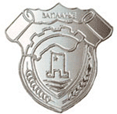 Република СрбијаОпштина Гаџин ХанОПШТИНСКО ВЕЋEБрој: 06-400-872/14-III-126.12.2014.годинеГАЏИН ХАННа основу члана 61. став 7. Закона о буџетском систему (,,Службени гласник РС” бр. 54/2009,73/2010,101/2010,101/2011,93/2012,62/2013,63/2013-испр. и 108/2013), члана 57.Статута општине Гаџин Хан (,,Сл.лист града Ниша,, бр.63/08,31/11,46/12,36/13),члана 12. Одлуке о другом ребалансу буџета општине Гаџин Хан за 2014. годину (“Службени лист града Ниша”,  број 98/2013, 48/2014, 83/2014)  и Предлога о преусмеравању апропријације бр.400-1056/14-IV/01-2 Службе за буџет, финансије и пореску администрацију ,Општинско веће општине Гаџин Хан, доносиРЕШЕЊЕ О ПРЕУСМЕРАВАЊУ  АПРОПРИЈАЦИЈЕИз средстава утврђених Одлуком о  другом ребалансу буџета општине Гаџин Хан за 2014. годину (“Службени лист града Ниша”,  број 98/2013,48/2014,83/2014) извршити преусмеравање и смањење апропријације са:Раздео 1.Глава 1.01.      Функција 130 – Опште услуге 	      Позиција 31. у колони: Средства из буџета и осталих извора, из извора 01	      Економска класификација 499000 –  Средства резервеИЗВРШИТИ ПРЕУСМЕРАВАЊЕ АПРОПРИЈАЦИЈЕ у износу од 12.000,00 динара (дванаестхиљададинара), а због ступања на снагу Закона о привременом уређивању основица за обрачун и исплату плата, односно зарада и других сталних примања код корисника јавних средстава (,,Службени гласник РС,, број 116/2014) и обавезе уплате разлике између укупног износа плата обрачунатих применом основице која није умањена у смислу члана 5. став 1. овог закона са урачунатим доприносима који се исплаћују на терет послодавца и укупног износа плата обрачунатих применом умањене основице у смислу овог закона са урачунатим доприносима који се исплаћују на терет послодавца. Овај закон се примењује почев од обрачуна и исплате плата, зарада и других сталних примања код корисника јавних средстава за месец новембар 2014.године. Уплата разлике се врши на рачун јавних прихода број 840-745113-843-28- Средства по основу Закона о привременом уређивању основица плата, односно зарада и других сталних примања код корисника јавних средстава, а са економске класификације 465112- Остале текуће дотације по закону.Средства из тачке 1. овог решења распоређују се на новоотворену апропријацију  у оквиру:Раздео 1.Глава 1.01.Функција 110 – Законодавни и извршни органиПозиција 10/1. Економска класификација 465000 – Остале текуће дотације и трансфери            3.Преусмеравање апропријација ће се извршити у оквиру корисника буџета Општинске управе општине Гаџин Хан.                                                                                      ПРЕДСЕДНИК ОПШТИНСКОГ ВЕЋА,								Саша ЂорђевићРепублика СрбијаОпштина Гаџин ХанОПШТИНСКО ВЕЋEБрој: 06-400-873/14-III26.12.2014.годинеГАЏИН ХАННа основу члана 61. став 7. Закона о буџетском систему (,,Службени гласник РС” бр. 54/2009,73/2010,101/2010,101/2011,93/2012,62/2013,63/2013-испр. и 108/2013), члана 57.Статута општине Гаџин Хан (,,Сл.лист града Ниша,, бр.63/08,31/11,46/12,36/13),члана 12. Одлуке о другом ребалансу буџета општине Гаџин Хан за 2014. годину (“Службени лист града Ниша”,  број 98/2013, 48/2014, 83/2014)   и Предлога о преусмеравању апропријације бр.400-1057/14-IV/01-1 Службе за буџет, финансије и пореску администрацију ,Општинско веће општине Гаџин Хан, доносиРЕШЕЊЕ О ПРЕУСМЕРАВАЊУ  АПРОПРИЈАЦИЈЕИз средстава утврђених Одлуком о  другом ребалансу буџета општине Гаџин Хан за 2014. годину (“Службени лист града Ниша”,  број 98/2013,48/2014,83/2014) извршити преусмеравање и смањење апропријације са:Раздео 1.Глава 1.01.      Функција 451 – Друмски саобраћај 	      Позиција 46. у колони: Средства из буџета и осталих извора, из извора 01	      Економска класификација 423000 –  Услуге по уговоруИЗВРШИТИ ПРЕУСМЕРАВАЊЕ АПРОПРИЈАЦИЈА у износу од 16.000,00 динара (шеснаестхиљададинара) тако да ова апропријација износи 2.041.000 динара, а због ступања на снагу Закона о привременом уређивању основица за обрачун и исплату плата, односно зарада и других сталних примања код корисника јавних средстава (,,Службени гласник РС,, број 116/2014) и обавезе уплате разлике између укупног износа другог сталног примања који није умањен и укупног износа другог сталног примања који је обрачунат са умањењем у смислу овог закона. Овај закон се примењује почев од обрачуна и исплате плата, зарада и других сталних примања код корисника јавних средстава за месец новембар 2014.године. Уплата разлике се врши на рачун јавних прихода број 840-745113-843-28- Средства по основу Закона о привременом уређивању основица плата, односно зарада и других сталних примања код корисника јавних средстава, а са економске класификације 465112- Остале текуће дотације по закону.Средства из тачке 1. овог решења распоређују се и увећава се апропријација  у оквиру:Раздео 1.Глава 1.01.Функција 130 – Опште услугеПозиција 31. Економска класификација 499000 – Средства резерве           3.Преусмеравање апропријација ће се извршити у оквиру корисника буџета Општинске управе општине Гаџин Хан.                                                                                      ПРЕДСЕДНИК ОПШТИНСКОГ ВЕЋА,								Саша ЂорђевићРепублика СрбијаОпштина Гаџин ХанОПШТИНСКО ВЕЋEБрој: 06-400-873/14-III-126.12.2014.годинеГАЏИН ХАННа основу члана 61. став 7. Закона о буџетском систему (,,Службени гласник РС” бр. 54/2009,73/2010,101/2010,101/2011,93/2012,62/2013,63/2013-испр. и 108/2013), члана 57.Статута општине Гаџин Хан (,,Сл.лист града Ниша,, бр.63/08,31/11,46/12,36/13),члана 12. Одлуке о другом ребалансу буџета општине Гаџин Хан за 2014. годину (“Службени лист града Ниша”,  број 98/2013, 48/2014, 83/2014)  и Предлога о отварању и преусмеравању апропријације бр.400-1057/14-IV/01-2 Службе за буџет, финансије и пореску администрацију ,Општинско веће општине Гаџин Хан, доносиРЕШЕЊЕ О ОТВАРАЊУ И ПРЕУСМЕРАВАЊУ  АПРОПРИЈАЦИЈЕИз средстава утврђених Одлуком о  другом ребалансу буџета општине Гаџин Хан за 2014. годину (“Службени лист града Ниша”,  број 98/2013,48/2014,83/2014) извршити преусмеравање и смањење апропријације са:Раздео 1.Глава 1.01.      Функција 130 – Опште услуге 	      Позиција 31. у колони: Средства из буџета и осталих извора, из извора 01	      Економска класификација 499000 –  Средства резервеИЗВРШИТИ ОТВАРАЊЕ И ПРЕУСМЕРАВАЊЕ АПРОПРИЈАЦИЈЕ у износу од 16.000,00 динара (шеснаестхиљададинара), а због ступања на снагу Закона о привременом уређивању основица за обрачун и исплату плата, односно зарада и других сталних примања код корисника јавних средстава (,,Службени гласник РС,, број 116/2014) обавезе уплате разлике између укупног износа другог сталног примања који није умањен и укупног износа другог сталног примања који је обрачунат са умањењем у смислу овог закона. Овај закон се примењује почев од обрачуна и исплате плата, зарада и других сталних примања код корисника јавних средстава за месец новембар 2014.године. Уплата разлике се врши на рачун јавних прихода број 840-745113-843-28- Средства по основу Закона о привременом уређивању основица плата, односно зарада и других сталних примања код корисника јавних средстава, а са економске класификације 465112- Остале текуће дотације по закону.Средства из тачке 1. овог решења распоређују се на новоотворену апропријацију  у оквиру:Раздео 1.Глава 1.01.Функција 451 – Друмски саобраћајПозиција 47/1. Економска класификација 465000 – Остале текуће дотације и трансфери            3.Преусмеравање апропријација ће се извршити у оквиру корисника буџета Општинске управе општине Гаџин Хан.                                                                                      ПРЕДСЕДНИК ОПШТИНСКОГ ВЕЋА,								Саша ЂорђевићРепублика СрбијаОпштина Гаџин ХанОПШТИНСКО ВЕЋEБрој: 06-400-870/14-III26.12.2014.годинеГАЏИН ХАННа основу члана 61. став 7. Закона о буџетском систему (,,Службени гласник РС” бр. 54/2009,73/2010,101/2010,101/2011,93/2012,62/2013,63/2013-испр. и 108/2013), члана 57.Статута општине Гаџин Хан (,,Сл.лист града Ниша,, бр.63/08,31/11,46/12,36/13),члана 12. Одлуке о другом ребалансу буџета општине Гаџин Хан за 2014. годину (“Службени лист града Ниша”,  број 98/2013, 48/2014, 83/2014)   и Предлога о преусмеравању апропријације бр.400-1053/14-IV/01-1 Службе за буџет, финансије и пореску администрацију ,Општинско веће општине Гаџин Хан, доносиРЕШЕЊЕ О ПРЕУСМЕРАВАЊУ  АПРОПРИЈАЦИЈЕИз средстава утврђених Одлуком о  другом ребалансу буџета општине Гаџин Хан за 2014. годину (“Службени лист града Ниша”,  број 98/2013,48/2014,83/2014) извршити преусмеравање и смањење апропријације са:Раздео 1.Глава 1.01.      Функција 130 – Опште услуге 	      Позиција 13. у колони: Средства из буџета и осталих извора, из извора 01	      Економска класификација 411000 –  Плате, додаци и накнаде запосленихИЗВРШИТИ ПРЕУСМЕРАВАЊЕ АПРОПРИЈАЦИЈА у износу од 140.000,00 динара (сточетрдесетхиљададинара) тако да ова апропријација износи 19.381.000 динара, а због ступања на снагу Закона о привременом уређивању основица за обрачун и исплату плата, односно зарада и других сталних примања код корисника јавних средстава (,,Службени гласник РС,, број 116/2014) и обавезе уплате разлике између укупног износа плата обрачунатих применом основице која није умањена у смислу члана 5. став 1. овог закона са урачунатим доприносима који се исплаћују на терет послодавца и укупног износа плата обрачунатих применом умањене основице у смислу овог закона са урачунатим доприносима који се исплаћују на терет послодавца. Овај закон се примењује почев од обрачуна и исплате плата, зарада и других сталних примања код корисника јавних средстава за месец новембар 2014.године. Уплата разлике се врши на рачун јавних прихода број 840-745113-843-28- Средства по основу Закона о привременом уређивању основица плата, односно зарада и других сталних примања код корисника јавних средстава, а са економске класификације 465112- Остале текуће дотације по закону.Средства из тачке 1. овог решења распоређују се и увећава се апропријација  у оквиру:Раздео 1.Глава 1.01.Функција 130 – Опште услугеПозиција 31. Економска класификација 499000 – Средства резерве           3.Преусмеравање апропријација ће се извршити у оквиру корисника буџета Општинске управе општине Гаџин Хан.                                                                                      ПРЕДСЕДНИК ОПШТИНСКОГ ВЕЋА,								Саша ЂорђевићРепублика СрбијаОпштина Гаџин ХанОПШТИНСКО ВЕЋEБрој: 06-400-870/14-III-126.12.2014.годинеГАЏИН ХАННа основу члана 61. став 7. Закона о буџетском систему (,,Службени гласник РС” бр. 54/2009,73/2010,101/2010,101/2011,93/2012,62/2013,63/2013-испр. и 108/2013), члана 57.Статута општине Гаџин Хан (,,Сл.лист града Ниша,, бр.63/08,31/11,46/12,36/13),члана 12. Одлуке о другом ребалансу буџета општине Гаџин Хан за 2014. годину (“Службени лист града Ниша”,  број 98/2013, 48/2014, 83/2014)  и Предлога о преусмеравању апропријације бр.400-1053/14-IV/01-2 Службе за буџет, финансије и пореску администрацију ,Општинско веће општине Гаџин Хан, доносиРЕШЕЊЕ О ПРЕУСМЕРАВАЊУ  АПРОПРИЈАЦИЈЕИз средстава утврђених Одлуком о  другом ребалансу буџета општине Гаџин Хан за 2014. годину (“Службени лист града Ниша”,  број 98/2013,48/2014,83/2014) извршити преусмеравање и смањење апропријације са:Раздео 1.Глава 1.01.      Функција 130 – Опште услуге 	      Позиција 31. у колони: Средства из буџета и осталих извора, из извора 01	      Економска класификација 499000 –  Средства резервеИЗВРШИТИ ПРЕУСМЕРАВАЊЕ АПРОПРИЈАЦИЈА у износу од 140.000,00 динара (сточетрдесетхиљададинара), а због ступања на снагу Закона о привременом уређивању основица за обрачун и исплату плата, односно зарада и других сталних примања код корисника јавних средстава (,,Службени гласник РС,, број 116/2014) и обавезе уплате разлике између укупног износа плата обрачунатих применом основице која није умањена у смислу члана 5. став 1. овог закона са урачунатим доприносима који се исплаћују на терет послодавца и укупног износа плата обрачунатих применом умањене основице у смислу овог закона са урачунатим доприносима који се исплаћују на терет послодавца. Овај закон се примењује почев од обрачуна и исплате плата, зарада и других сталних примања код корисника јавних средстава за месец новембар 2014.године. Уплата разлике се врши на рачун јавних прихода број 840-745113-843-28- Средства по основу Закона о привременом уређивању основица плата, односно зарада и других сталних примања код корисника јавних средстава, а са економске класификације 465112- Остале текуће дотације по закону.Средства из тачке 1. овог решења распоређују се и увећава се апропријација  у оквиру:Раздео 1.Глава 1.01.Функција 130 – Опште услугеПозиција 26. Економска класификација 465000 – Остале текуће дотације и трансфери тако да она износи 540.000 динара           3.Преусмеравање апропријација ће се извршити у оквиру корисника буџета Општинске управе општине Гаџин Хан.                                                                                      ПРЕДСЕДНИК ОПШТИНСКОГ ВЕЋА,								Саша ЂорђевићРепублика СрбијаОпштина Гаџин ХанОПШТИНСКО ВЕЋEБрој: 06-400-867/14-III26.12.2014.годинеГАЏИН ХАННа основу члана 61. став 7. Закона о буџетском систему (,,Службени гласник РС” бр. 54/2009,73/2010,101/2010,101/2011,93/2012,62/2013,63/2013-испр. и 108/2013), члана 57.Статута општине Гаџин Хан (,,Сл.лист града Ниша,, бр.63/08,31/11,46/12,36/13),члана 12. Одлуке о другом ребалансу буџета општине Гаџин Хан за 2014. годину (“Службени лист града Ниша”,  број 98/2013, 48/2014, 83/2014)   и Предлога о преусмеравању апропријације бр.400-1051/14-IV/01-1 Службе за буџет, финансије и пореску администрацију ,Општинско веће општине Гаџин Хан, доносиРЕШЕЊЕ О ПРЕУСМЕРАВАЊУ  АПРОПРИЈАЦИЈЕИз средстава утврђених Одлуком о  другом ребалансу буџета општине Гаџин Хан за 2014. годину (“Службени лист града Ниша”,  број 98/2013,48/2014,83/2014) извршити преусмеравање и смањење апропријације са:Раздео 1.Глава 1.03.       Функција 620- Развој заједнице	       Позиција 58. у колони: Средства из буџета и осталих извора, из извора 01	       Економска класификација 411000 –  Плате, додаци и накнаде запосленихИЗВРШИТИ ПРЕУСМЕРАВАЊЕ АПРОПРИЈАЦИЈА у износу од 32.000,00 динара (тридесетдвехиљадединара) тако да ова апропријација износи 20.349.000 динара, а због ступања на снагу Закона о привременом уређивању основица за обрачун и исплату плата, односно зарада и других сталних примања код корисника јавних средстава (,,Службени гласник РС,, број 116/2014) и обавезе уплате разлике између укупног износа плата обрачунатих применом основице која није умањена у смислу члана 5. став 1. овог закона са урачунатим доприносима који се исплаћују на терет послодавца и укупног износа плата обрачунатих применом умањене основице у смислу овог закона са урачунатим доприносима који се исплаћују на терет послодавца. Овај закон се примењује почев од обрачуна и исплате плата, зарада и других сталних примања код корисника јавних средстава за месец новембар 2014.године. Уплата разлике се врши на рачун јавних прихода број 840-745113-843-28- Средства по основу Закона о привременом уређивању основица плата, односно зарада и других сталних примања код корисника јавних средстава, а са економске класификације 465112- Остале текуће дотације по закону.Средства из тачке 1. овог решења распоређују се и увећава се апропријација  у оквиру:Раздео 1.Глава 1.01.Функција 130 – Опште услугеПозиција 31. Економска класификација 499000 – Средства резерве           3.Преусмеравање апропријација ће се извршити у оквиру индиректног корисника буџета ЈП Дирекције за изградњу општине Гаџин Хан.                                                                                      ПРЕДСЕДНИК ОПШТИНСКОГ ВЕЋА,								Саша ЂорђевићРепублика СрбијаОпштина Гаџин ХанОПШТИНСКО ВЕЋEБрој: 06-400-867/14-III-126.12.2014.годинеГАЏИН ХАННа основу члана 61. став 7. Закона о буџетском систему (,,Службени гласник РС” бр. 54/2009,73/2010,101/2010,101/2011,93/2012,62/2013,63/2013-испр. и 108/2013), члана 57.Статута општине Гаџин Хан (,,Сл.лист града Ниша,, бр.63/08,31/11,46/12,36/13),члана 12. Одлуке о другом ребалансу буџета општине Гаџин Хан за 2014. годину (“Службени лист града Ниша”,  број 98/2013, 48/2014, 83/2014)  и Предлога о отварању и  преусмеравању апропријације бр.400-1051/14-IV/01-2 Службе за буџет, финансије и пореску администрацију ,Општинско веће општине Гаџин Хан, доносиРЕШЕЊЕ О ОТВАРАЊУ И ПРЕУСМЕРАВАЊУ  АПРОПРИЈАЦИЈЕИз средстава утврђених Одлуком о  другом ребалансу буџета општине Гаџин Хан за 2014. годину (“Службени лист града Ниша”,  број 98/2013,48/2014,83/2014) извршити преусмеравање и смањење апропријације са:Раздео 1.Глава 1.01.      Функција 130 – Опште услуге 	      Позиција 31. у колони: Средства из буџета и осталих извора, из извора 01	      Економска класификација 499000 –  Средства резервеИЗВРШИТИ ОТВАРАЊЕ И ПРЕУСМЕРАВАЊЕ АПРОПРИЈАЦИЈЕ у износу од 32.000,00 динара (тридесетдвехиљадединара), а због ступања на снагу Закона о привременом уређивању основица за обрачун и исплату плата, односно зарада и других сталних примања код корисника јавних средстава (,,Службени гласник РС,, број 116/2014) и обавезе уплате разлике између укупног износа плата обрачунатих применом основице која није умањена у смислу члана 5. став 1. овог закона са урачунатим доприносима који се исплаћују на терет послодавца и укупног износа плата обрачунатих применом умањене основице у смислу овог закона са урачунатим доприносима који се исплаћују на терет послодавца. Овај закон се примењује почев од обрачуна и исплате плата, зарада и других сталних примања код корисника јавних средстава за месец новембар 2014.године. Уплата разлике се врши на рачун јавних прихода број 840-745113-843-28- Средства по основу Закона о привременом уређивању основица плата, односно зарада и других сталних примања код корисника јавних средстава, а са економске класификације 465112- Остале текуће дотације по закону.Средства из тачке 1. овог решења распоређују се на новоотворену апропријацију  у оквиру:Раздео 1.Глава 1.03.Функција 620 - Развој заједницеПозиција 69/1. Економска класификација 465000 – Остале текуће дотације и трансфери тако да она износи 31.000 динара           3.Преусмеравање апропријација ће се извршити у оквиру индиректног корисника буџета ЈП Дирекција за изградњу из Гаџиног Хана.                                                                                      ПРЕДСЕДНИК ОПШТИНСКОГ ВЕЋА,								Саша ЂорђевићРепублика СрбијаОпштина Гаџин ХанОПШТИНСКО ВЕЋEБрој: 06- 400-871/14-III26.12.2014.годинеГАЏИН ХАННа основу члана 61. став 7. Закона о буџетском систему (,,Службени гласник РС” бр. 54/2009,73/2010,101/2010,101/2011,93/2012,62/2013,63/2013-испр. и 108/2013), члана 57.Статута општине Гаџин Хан (,,Сл.лист града Ниша,, бр.63/08,31/11,46/12,36/13),члана 12. Одлуке о другом ребалансу буџета општине Гаџин Хан за 2014. годину (“Службени лист града Ниша”,  број 98/2013, 48/2014, 83/2014)   и Предлога о преусмеравању апропријације бр.400-1054/14-IV/01-1 Службе за буџет, финансије и пореску администрацију ,Општинско веће општине Гаџин Хан, доносиРЕШЕЊЕ О ПРЕУСМЕРАВАЊУ  АПРОПРИЈАЦИЈЕИз средстава утврђених Одлуком о  другом ребалансу буџета општине Гаџин Хан за 2014. годину (“Службени лист града Ниша”,  број 98/2013,48/2014,83/2014) извршити преусмеравање и смањење апропријације са:Раздео 1.Глава 1.06.       Функција 473-Туризам 	       Позиција 118 у колони: Средства из буџета и осталих извора, из извора 01	       Економска класификација 411000 –  Плате, додаци и накнаде запосленихИЗВРШИТИ ПРЕУСМЕРАВАЊЕ АПРОПРИЈАЦИЈА у износу од 11.000,00 динара (једанаесттхиљададинара) тако да ова апропријација износи 1.355.000 динара, а због ступања на снагу Закона о привременом уређивању основица за обрачун и исплату плата, односно зарада и других сталних примања код корисника јавних средстава (,,Службени гласник РС,, број 116/2014) и обавезе уплате разлике између укупног износа плата обрачунатих применом основице која није умањена у смислу члана 5. став 1. овог закона са урачунатим доприносима који се исплаћују на терет послодавца и укупног износа плата обрачунатих применом умањене основице у смислу овог закона са урачунатим доприносима који се исплаћују на терет послодавца. Овај закон се примењује почев од обрачуна и исплате плата, зарада и других сталних примања код корисника јавних средстава за месец новембар 2014.године. Уплата разлике се врши на рачун јавних прихода број 840-745113-843-28- Средства по основу Закона о привременом уређивању основица плата, односно зарада и других сталних примања код корисника јавних средстава, а са економске класификације 465112- Остале текуће дотације по закону.Средства из тачке 1. овог решења распоређују се и увећава се апропријација  у оквиру:Раздео 1.Глава 1.01.Функција 130 – Опште услугеПозиција 31. Економска класификација 499000 – Средства резерве           3.Преусмеравање апропријација ће се извршити у оквиру индиректног корисника буџета Туристичке организације општине Гаџин Хан.                                                                                      ПРЕДСЕДНИК ОПШТИНСКОГ ВЕЋА,								Саша ЂорђевићРепублика СрбијаОпштина Гаџин ХанОПШТИНСКО ВЕЋEБрој: 06- 400-871/14-III-126.12.2014.годинеГАЏИН ХАННа основу члана 61. став 7. Закона о буџетском систему (,,Службени гласник РС” бр. 54/2009,73/2010,101/2010,101/2011,93/2012,62/2013,63/2013-испр. и 108/2013), члана 57.Статута општине Гаџин Хан (,,Сл.лист града Ниша,, бр.63/08,31/11,46/12,36/13),члана 12. Одлуке о другом ребалансу буџета општине Гаџин Хан за 2014. годину (“Службени лист града Ниша”,  број 98/2013, 48/2014, 83/2014)  и Предлога о преусмеравању апропријације бр.400-1054/14-IV/01-2 Службе за буџет, финансије и пореску администрацију ,Општинско веће општине Гаџин Хан, доносиРЕШЕЊЕ О ПРЕУСМЕРАВАЊУ  АПРОПРИЈАЦИЈЕИз средстава утврђених Одлуком о  другом ребалансу буџета општине Гаџин Хан за 2014. годину (“Службени лист града Ниша”,  број 98/2013,48/2014,83/2014) извршити преусмеравање и смањење апропријације са:Раздео 1.Глава 1.01.      Функција 130 – Опште услуге 	      Позиција 31. у колони: Средства из буџета и осталих извора, из извора 01	      Економска класификација 499000 –  Средства резервеИЗВРШИТИ ПРЕУСМЕРАВАЊЕ АПРОПРИЈАЦИЈА у износу од 11.000,00 динара (једанаестхиљададинара), а због ступања на снагу Закона о привременом уређивању основица за обрачун и исплату плата, односно зарада и других сталних примања код корисника јавних средстава (,,Службени гласник РС,, број 116/2014) и обавезе уплате разлике између укупног износа плата обрачунатих применом основице која није умањена у смислу члана 5. став 1. овог закона са урачунатим доприносима који се исплаћују на терет послодавца и укупног износа плата обрачунатих применом умањене основице у смислу овог закона са урачунатим доприносима који се исплаћују на терет послодавца. Овај закон се примењује почев од обрачуна и исплате плата, зарада и других сталних примања код корисника јавних средстава за месец новембар 2014.године. Уплата разлике се врши на рачун јавних прихода број 840-745113-843-28- Средства по основу Закона о привременом уређивању основица плата, односно зарада и других сталних примања код корисника јавних средстава, а са економске класификације 465112- Остале текуће дотације по закону.Средства из тачке 1. овог решења распоређују се и увећава се апропријација  у оквиру:Раздео 1.Глава 1.06.Функција 473-ТуризамПозиција 126. Економска класификација 465000 – Остале текуће дотације и трансфери тако да она износи 11.000 динара           3.Преусмеравање апропријација ће се извршити у оквиру индиректног корисника буџета Туристичке организације општине Гаџин Хан.                                                                                      ПРЕДСЕДНИК ОПШТИНСКОГ ВЕЋА,								Саша ЂорђевићРепублика СрбијаОпштина Гаџин ХанОПШТИНСКО ВЕЋEБрој: 06-400-871/14-III26.12.2014.годинеГАЏИН ХАННа основу члана 61. став 7. Закона о буџетском систему (,,Службени гласник РС” бр. 54/2009,73/2010,101/2010,101/2011,93/2012,62/2013,63/2013-испр. и 108/2013), члана 57.Статута општине Гаџин Хан (,,Сл.лист града Ниша,, бр.63/08,31/11,46/12,36/13),члана 12. Одлуке о другом ребалансу буџета општине Гаџин Хан за 2014. годину (“Службени лист града Ниша”,  број 98/2013, 48/2014, 83/2014)   и Предлога о преусмеравању апропријације бр.400-1052/14-IV/01-1 Службе за буџет, финансије и пореску администрацију ,Општинско веће општине Гаџин Хан, доносиРЕШЕЊЕ О ПРЕУСМЕРАВАЊУ  АПРОПРИЈАЦИЈЕИз средстава утврђених Одлуком о  другом ребалансу буџета општине Гаџин Хан за 2014. годину (“Службени лист града Ниша”,  број 98/2013,48/2014,83/2014) извршити преусмеравање и смањење апропријације са:Раздео 1.Глава 1.04.       Функција 850-Рекреација, култура и вере 	       Позиција 82. у колони: Средства из буџета и осталих извора, из извора 01	       Економска класификација 411000 –  Плате, додаци и накнаде запосленихИЗВРШИТИ ПРЕУСМЕРАВАЊЕ АПРОПРИЈАЦИЈА у износу од 31.000,00 динара (тридесетједнахиљададинара) тако да ова апропријација износи 6.169.000 динара, а због ступања на снагу Закона о привременом уређивању основица за обрачун и исплату плата, односно зарада и других сталних примања код корисника јавних средстава (,,Службени гласник РС,, број 116/2014) и обавезе уплате разлике између укупног износа плата обрачунатих применом основице која није умањена у смислу члана 5. став 1. овог закона са урачунатим доприносима који се исплаћују на терет послодавца и укупног износа плата обрачунатих применом умањене основице у смислу овог закона са урачунатим доприносима који се исплаћују на терет послодавца. Овај закон се примењује почев од обрачуна и исплате плата, зарада и других сталних примања код корисника јавних средстава за месец новембар 2014.године. Уплата разлике се врши на рачун јавних прихода број 840-745113-843-28- Средства по основу Закона о привременом уређивању основица плата, односно зарада и других сталних примања код корисника јавних средстава, а са економске класификације 465112- Остале текуће дотације по закону.Средства из тачке 1. овог решења распоређују се и увећава се апропријација  у оквиру:Раздео 1.Глава 1.01.Функција 130 – Опште услугеПозиција 31. Економска класификација 499000 – Средства резерве           3.Преусмеравање апропријација ће се извршити у оквиру корисника буџета Општинске управе општине Гаџин Хан.                                                                                      ПРЕДСЕДНИК ОПШТИНСКОГ ВЕЋА,								Саша ЂорђевићРепублика СрбијаОпштина Гаџин ХанОПШТИНСКО ВЕЋEБрој: 06-400-871/14-III-126.12.2014.годинеГАЏИН ХАННа основу члана 61. став 7. Закона о буџетском систему (,,Службени гласник РС” бр. 54/2009,73/2010,101/2010,101/2011,93/2012,62/2013,63/2013-испр. и 108/2013), члана 57.Статута општине Гаџин Хан (,,Сл.лист града Ниша,, бр.63/08,31/11,46/12,36/13),члана 12. Одлуке о другом ребалансу буџета општине Гаџин Хан за 2014. годину (“Службени лист града Ниша”,  број 98/2013, 48/2014, 83/2014)  и Предлога о отварању и  преусмеравању апропријације бр.400-1052/14-IV/01-2 Службе за буџет, финансије и пореску администрацију ,Општинско веће општине Гаџин Хан, доносиРЕШЕЊЕ О ОТВАРАЊУ И ПРЕУСМЕРАВАЊУ  АПРОПРИЈАЦИЈЕИз средстава утврђених Одлуком о  другом ребалансу буџета општине Гаџин Хан за 2014. годину (“Службени лист града Ниша”,  број 98/2013,48/2014,83/2014) извршити преусмеравање и смањење апропријације са:Раздео 1.Глава 1.01.      Функција 130 – Опште услуге 	      Позиција 31. у колони: Средства из буџета и осталих извора, из извора 01	      Економска класификација 499000 –  Средства резервеИЗВРШИТИ ОТВАРАЊЕ И ПРЕУСМЕРАВАЊЕ АПРОПРИЈАЦИЈЕ у износу од 31.000,00 динара (тридесетједнахиљададинара), а због ступања на снагу Закона о привременом уређивању основица за обрачун и исплату плата, односно зарада и других сталних примања код корисника јавних средстава (,,Службени гласник РС,, број 116/2014) и обавезе уплате разлике између укупног износа плата обрачунатих применом основице која није умањена у смислу члана 5. став 1. овог закона са урачунатим доприносима који се исплаћују на терет послодавца и укупног износа плата обрачунатих применом умањене основице у смислу овог закона са урачунатим доприносима који се исплаћују на терет послодавца. Овај закон се примењује почев од обрачуна и исплате плата, зарада и других сталних примања код корисника јавних средстава за месец новембар 2014.године. Уплата разлике се врши на рачун јавних прихода број 840-745113-843-28- Средства по основу Закона о привременом уређивању основица плата, односно зарада и других сталних примања код корисника јавних средстава, а са економске класификације 465112- Остале текуће дотације по закону.Средства из тачке 1. овог решења распоређују се на новоотворену апропријацију  у оквиру:Раздео 1.Глава 1.04.Функција 850Позиција 93/2. Економска класификација 465000 – Остале текуће дотације и трансфери тако да она износи 31.000 динара           3.Преусмеравање апропријација ће се извршити у оквиру индиректног корисника буџета Народне библиотеке ,,Бранко Миљковић,, из Гаџиног Хана.                                                                                      ПРЕДСЕДНИК ОПШТИНСКОГ ВЕЋА,								Саша ЂорђевићРепублика СрбијаОпштина Гаџин ХанОПШТИНСКО ВЕЋEБрој: 06-400-871/14-III26.12.2014.годинеГАЏИН ХАННа основу члана 61. став 7. Закона о буџетском систему (,,Службени гласник РС” бр. 54/2009,73/2010,101/2010,101/2011,93/2012,62/2013,63/2013-испр. и 108/2013), члана 57.Статута општине Гаџин Хан (,,Сл.лист града Ниша,, бр.63/08,31/11,46/12,36/13),члана 12. Одлуке о другом ребалансу буџета општине Гаџин Хан за 2014. годину (“Службени лист града Ниша”,  број 98/2013, 48/2014, 83/2014)   и Предлога о преусмеравању апропријације бр.400-1055/14-IV/01-1 Службе за буџет, финансије и пореску администрацију ,Општинско веће општине Гаџин Хан, доносиРЕШЕЊЕ О ПРЕУСМЕРАВАЊУ  АПРОПРИЈАЦИЈЕИз средстава утврђених Одлуком о  другом ребалансу буџета општине Гаџин Хан за 2014. годину (“Службени лист града Ниша”,  број 98/2013,48/2014,83/2014) извршити преусмеравање и смањење апропријације са:Раздео 1.Глава 1.01.      Функција 110 – Законодавни и извршни органи 	      Позиција 1. у колони: Средства из буџета и осталих извора, из извора 01	      Економска класификација 411000 –  Плате, додаци и накнаде запосленихИЗВРШИТИ ПРЕУСМЕРАВАЊЕ АПРОПРИЈАЦИЈА у износу од 85.000,00 динара (осамдесетпетхиљададинара) тако да ова апропријација износи 8.741.000 динара, а због ступања на снагу Закона о привременом уређивању основица за обрачун и исплату плата, односно зарада и других сталних примања код корисника јавних средстава (,,Службени гласник РС,, број 116/2014) и обавезе уплате разлике између укупног износа плата обрачунатих применом основице која није умањена у смислу члана 5. став 1. овог закона са урачунатим доприносима који се исплаћују на терет послодавца и укупног износа плата обрачунатих применом умањене основице у смислу овог закона са урачунатим доприносима који се исплаћују на терет послодавца. Овај закон се примењује почев од обрачуна и исплате плата, зарада и других сталних примања код корисника јавних средстава за месец новембар 2014.године. Уплата разлике се врши на рачун јавних прихода број 840-745113-843-28- Средства по основу Закона о привременом уређивању основица плата, односно зарада и других сталних примања код корисника јавних средстава, а са економске класификације 465112- Остале текуће дотације по закону.Средства из тачке 1. овог решења распоређују се и увећава се апропријација  у оквиру:Раздео 1.Глава 1.01.Функција 130 – Опште услугеПозиција 31. Економска класификација 499000 – Средства резерве           3.Преусмеравање апропријација ће се извршити у оквиру корисника буџета Општинске управе општине Гаџин Хан.                                                                                      ПРЕДСЕДНИК ОПШТИНСКОГ ВЕЋА,								Саша ЂорђевићРепублика СрбијаОпштина Гаџин ХанОПШТИНСКО ВЕЋEБрој: 06- 400-871/14-III-126.12.2014.годинеГАЏИН ХАННа основу члана 61. став 7. Закона о буџетском систему (,,Службени гласник РС” бр. 54/2009,73/2010,101/2010,101/2011,93/2012,62/2013,63/2013-испр. и 108/2013), члана 57.Статута општине Гаџин Хан (,,Сл.лист града Ниша,, бр.63/08,31/11,46/12,36/13),члана 12. Одлуке о другом ребалансу буџета општине Гаџин Хан за 2014. годину (“Службени лист града Ниша”,  број 98/2013, 48/2014, 83/2014)  и Предлога о отварању и  преусмеравању апропријације бр.400-1055/14-IV/01-2 Службе за буџет, финансије и пореску администрацију ,Општинско веће општине Гаџин Хан, доносиРЕШЕЊЕ О ОТВАРАЊУ И ПРЕУСМЕРАВАЊУ  АПРОПРИЈАЦИЈЕИз средстава утврђених Одлуком о  другом ребалансу буџета општине Гаџин Хан за 2014. годину (“Службени лист града Ниша”,  број 98/2013,48/2014,83/2014) извршити преусмеравање и смањење апропријације са:Раздео 1.Глава 1.01.      Функција 130 – Опште услуге 	      Позиција 31. у колони: Средства из буџета и осталих извора, из извора 01	      Економска класификација 499000 –  Средства резервеИЗВРШИТИ ОТВАРАЊЕ АПРОПРИЈАЦИЈЕ у износу од 85.000,00 динара (осамдесетпетхиљададинара), а због ступања на снагу Закона о привременом уређивању основица за обрачун и исплату плата, односно зарада и других сталних примања код корисника јавних средстава (,,Службени гласник РС,, број 116/2014) и обавезе уплате разлике између укупног износа плата обрачунатих применом основице која није умањена у смислу члана 5. став 1. овог закона са урачунатим доприносима који се исплаћују на терет послодавца и укупног износа плата обрачунатих применом умањене основице у смислу овог закона са урачунатим доприносима који се исплаћују на терет послодавца. Овај закон се примењује почев од обрачуна и исплате плата, зарада и других сталних примања код корисника јавних средстава за месец новембар 2014.године. Уплата разлике се врши на рачун јавних прихода број 840-745113-843-28- Средства по основу Закона о привременом уређивању основица плата, односно зарада и других сталних примања код корисника јавних средстава, а са економске класификације 465112- Остале текуће дотације по закону.Средства из тачке 1. овог решења распоређују се на новоотворену апропријацију  у оквиру:Раздео 1.Глава 1.01.Функција 110 – Законодавни и извршни органиПозиција 10/1. Економска класификација 465000 – Остале текуће дотације и трансфери тако да она износи 85.000 динара           3.Преусмеравање апропријација ће се извршити у оквиру корисника буџета Општинске управе општине Гаџин Хан.                                                                                      ПРЕДСЕДНИК ОПШТИНСКОГ ВЕЋА,								Саша ЂорђевићРепублика СрбијаОпштина Гаџин ХанОПШТИНСКО ВЕЋEБрој: 06- 400-874/14-III-126.12.2014.годинеГАЏИН ХАННа основу члана 61. став 7. Закона о буџетском систему (,,Службени гласник РС” бр. 54/2009,73/2010,101/2010,101/2011,93/2012,62/2013,63/2013-испр. и 108/2013), члана 57.Статута општине Гаџин Хан (,,Сл.лист града Ниша,, бр.63/08,31/11,46/12,36/13),члана 12. Одлуке о другом ребалансу буџета општине Гаџин Хан за 2014. годину (“Службени лист града Ниша”,  број 98/2013, 48/2014, 83/2014)   и Предлога о преусмеравању апропријације бр.400-1059/14-IV/01-1 Службе за буџет, финансије и пореску администрацију ,Општинско веће општине Гаџин Хан, доносиРЕШЕЊЕ О ПРЕУСМЕРАВАЊУ  АПРОПРИЈАЦИЈЕИз средстава утврђених Одлуком о  другом ребалансу буџета општине Гаџин Хан за 2014. годину (“Службени лист града Ниша”,  број 98/2013,48/2014,83/2014) извршити преусмеравање и смањење апропријације са:Раздео 1.Глава 1.05.       Функција 911- Предшколско образовање	       Позиција 102. у колони: Средства из буџета и осталих извора, из извора 01	       Економска класификација 411000 –  Плате, додаци и накнаде запосленихИЗВРШИТИ ПРЕУСМЕРАВАЊЕ АПРОПРИЈАЦИЈА у износу од 48.000,00 динара (четрдесетосамхиљададинара) тако да ова апропријација износи 7.199.000 динара, а због ступања на снагу Закона о привременом уређивању основица за обрачун и исплату плата, односно зарада и других сталних примања код корисника јавних средстава (,,Службени гласник РС,, број 116/2014) и обавезе уплате разлике између укупног износа плата обрачунатих применом основице која није умањена у смислу члана 5. став 1. овог закона са урачунатим доприносима који се исплаћују на терет послодавца и укупног износа плата обрачунатих применом умањене основице у смислу овог закона са урачунатим доприносима који се исплаћују на терет послодавца. Овај закон се примењује почев од обрачуна и исплате плата, зарада и других сталних примања код корисника јавних средстава за месец новембар 2014.године. Уплата разлике се врши на рачун јавних прихода број 840-745113-843-28- Средства по основу Закона о привременом уређивању основица плата, односно зарада и других сталних примања код корисника јавних средстава, а са економске класификације 465112- Остале текуће дотације по закону.Средства из тачке 1. овог решења распоређују се и увећава се апропријација  у оквиру:Раздео 1.Глава 1.01.Функција 130 – Опште услугеПозиција 31. Економска класификација 499000 – Средства резерве           3.Преусмеравање апропријација ће се извршити у оквиру индиректног корисника буџета Предшколске установе ,,Прва радост,, из  Гаџиног Хана.                                                                                      ПРЕДСЕДНИК ОПШТИНСКОГ ВЕЋА,								Саша ЂорђевићРепублика СрбијаОпштина Гаџин ХанОПШТИНСКО ВЕЋEБрој: 06-400-874/14-III-226.12.2014.годинеГАЏИН ХАННа основу члана 61. став 7. Закона о буџетском систему (,,Службени гласник РС” бр. 54/2009,73/2010,101/2010,101/2011,93/2012,62/2013,63/2013-испр. и 108/2013), члана 57.Статута општине Гаџин Хан (,,Сл.лист града Ниша,, бр.63/08,31/11,46/12,36/13),члана 12. Одлуке о другом ребалансу буџета општине Гаџин Хан за 2014. годину (“Службени лист града Ниша”,  број 98/2013, 48/2014, 83/2014)  и Предлога о отварању и  преусмеравању апропријације бр.400-1059/14-IV/01-2 Службе за буџет, финансије и пореску администрацију ,Општинско веће општине Гаџин Хан, доносиРЕШЕЊЕ О ОТВАРАЊУ И ПРЕУСМЕРАВАЊУ  АПРОПРИЈАЦИЈЕИз средстава утврђених Одлуком о  другом ребалансу буџета општине Гаџин Хан за 2014. годину (“Службени лист града Ниша”,  број 98/2013,48/2014,83/2014) извршити преусмеравање и смањење апропријације са:Раздео 1.Глава 1.01.      Функција 130 – Опште услуге 	      Позиција 31. у колони: Средства из буџета и осталих извора, из извора 01	      Економска класификација 499000 –  Средства резервеИЗВРШИТИ ОТВАРАЊЕ И ПРЕУСМЕРАВАЊЕ АПРОПРИЈАЦИЈЕ у износу од 48.000,00 динара (четрдесетосамхиљададинара), а због ступања на снагу Закона о привременом уређивању основица за обрачун и исплату плата, односно зарада и других сталних примања код корисника јавних средстава (,,Службени гласник РС,, број 116/2014) и обавезе уплате разлике између укупног износа плата обрачунатих применом основице која није умањена у смислу члана 5. став 1. овог закона са урачунатим доприносима који се исплаћују на терет послодавца и укупног износа плата обрачунатих применом умањене основице у смислу овог закона са урачунатим доприносима који се исплаћују на терет послодавца. Овај закон се примењује почев од обрачуна и исплате плата, зарада и других сталних примања код корисника јавних средстава за месец новембар 2014.године. Уплата разлике се врши на рачун јавних прихода број 840-745113-843-28- Средства по основу Закона о привременом уређивању основица плата, односно зарада и других сталних примања код корисника јавних средстава, а са економске класификације 465112- Остале текуће дотације по закону.Средства из тачке 1. овог решења распоређују се на новоотворену апропријацију  у оквиру:Раздео 1.Глава 1.05.Функција 911- Предшколско образовањеПозиција 114/1. у колони: Средства из буџета и осталих извора, из извора 01Економска класификација 465000 – Остале текуће дотације и трансфери тако да она износи 48.000 динара           3.Преусмеравање апропријација ће се извршити у оквиру индиректног корисника буџета Предшколске установе ,,Прва радост,,из Гаџиног Хана.                                                                                      ПРЕДСЕДНИК ОПШТИНСКОГ ВЕЋА,								Саша ЂорђевићРепублика СрбијаОпштина Гаџин ХанОПШТИНСКО ВЕЋEБрој: 06-400-871/14-III-326.12.2014.годинеГАЏИН ХАННа основу члана 61. став 7. Закона о буџетском систему (,,Службени гласник РС” бр. 54/2009,73/2010,101/2010,101/2011,93/2012,62/2013,63/2013-испр. и 108/2013), члана 57.Статута општине Гаџин Хан (,,Сл.лист града Ниша,, бр.63/08,31/11,46/12,36/13),члана 12. Одлуке о другом ребалансу буџета општине Гаџин Хан за 2014. годину (“Службени лист града Ниша”,  број 98/2013, 48/2014, 83/2014)   и Предлога о преусмеравању апропријације бр.400-1059/14-IV/01-3 Службе за буџет, финансије и пореску администрацију ,Општинско веће општине Гаџин Хан, доносиРЕШЕЊЕ О ПРЕУСМЕРАВАЊУ  АПРОПРИЈАЦИЈЕИз средстава утврђених Одлуком о  другом ребалансу буџета општине Гаџин Хан за 2014. годину (“Службени лист града Ниша”,  број 98/2013,48/2014,83/2014) извршити преусмеравање и смањење апропријације са:Раздео 1.Глава 1.05.       Функција 911- Предшколско образовање	       Позиција 102. у колони: Средства из буџета и осталих извора, из извора 07	       Економска класификација 411000 –  Плате, додаци и накнаде запосленихИЗВРШИТИ ПРЕУСМЕРАВАЊЕ АПРОПРИЈАЦИЈА у износу од 9.000,00 динара (деветхиљадахиљададинара) тако да ова апропријација износи 1.478.000 динара, а због ступања на снагу Закона о привременом уређивању основица за обрачун и исплату плата, односно зарада и других сталних примања код корисника јавних средстава (,,Службени гласник РС,, број 116/2014) и обавезе уплате разлике између укупног износа плата обрачунатих применом основице која није умањена у смислу члана 5. став 1. овог закона са урачунатим доприносима који се исплаћују на терет послодавца и укупног износа плата обрачунатих применом умањене основице у смислу овог закона са урачунатим доприносима који се исплаћују на терет послодавца. Овај закон се примењује почев од обрачуна и исплате плата, зарада и других сталних примања код корисника јавних средстава за месец новембар 2014.године. Уплата разлике се врши на рачун јавних прихода број 840-745113-843-28- Средства по основу Закона о привременом уређивању основица плата, односно зарада и других сталних примања код корисника јавних средстава, а са економске класификације 465112- Остале текуће дотације по закону.Средства из тачке 1. овог решења распоређују се и увећава се апропријација  у оквиру:Раздео 1.Глава 1.01.Функција 130 – Опште услугеПозиција 31. Економска класификација 499000 – Средства резерве           3.Преусмеравање апропријација ће се извршити у оквиру индиректног корисника буџета Предшколске установе ,,Прва радост,, из  Гаџиног Хана.                                                                                      ПРЕДСЕДНИК ОПШТИНСКОГ ВЕЋА,								Саша ЂорђевићРепублика СрбијаОпштина Гаџин ХанОПШТИНСКО ВЕЋEБрој: 06- 400-871/14-III-426.12.2014.годинеГАЏИН ХАННа основу члана 61. став 7. Закона о буџетском систему (,,Службени гласник РС” бр. 54/2009,73/2010,101/2010,101/2011,93/2012,62/2013,63/2013-испр. и 108/2013), члана 57.Статута општине Гаџин Хан (,,Сл.лист града Ниша,, бр.63/08,31/11,46/12,36/13),члана 12. Одлуке о другом ребалансу буџета општине Гаџин Хан за 2014. годину (“Службени лист града Ниша”,  број 98/2013, 48/2014, 83/2014)  и Предлога о преусмеравању апропријације бр.400-1059/14-IV/01-4 Службе за буџет, финансије и пореску администрацију ,Општинско веће општине Гаџин Хан, доносиРЕШЕЊЕ О ПРЕУСМЕРАВАЊУ  АПРОПРИЈАЦИЈЕИз средстава утврђених Одлуком о  другом ребалансу буџета општине Гаџин Хан за 2014. годину (“Службени лист града Ниша”,  број 98/2013,48/2014,83/2014) извршити преусмеравање и смањење апропријације са:Раздео 1.Глава 1.01.      Функција 130 – Опште услуге 	      Позиција 31. у колони: Средства из буџета и осталих извора, из извора 01	      Економска класификација 499000 –  Средства резервеИЗВРШИТИ ПРЕУСМЕРАВАЊЕ АПРОПРИЈАЦИЈЕ у износу од 9.000,00 динара (деветхиљададинара), а због ступања на снагу Закона о привременом уређивању основица за обрачун и исплату плата, односно зарада и других сталних примања код корисника јавних средстава (,,Службени гласник РС,, број 116/2014) и обавезе уплате разлике између укупног износа плата обрачунатих применом основице која није умањена у смислу члана 5. став 1. овог закона са урачунатим доприносима који се исплаћују на терет послодавца и укупног износа плата обрачунатих применом умањене основице у смислу овог закона са урачунатим доприносима који се исплаћују на терет послодавца. Овај закон се примењује почев од обрачуна и исплате плата, зарада и других сталних примања код корисника јавних средстава за месец новембар 2014.године. Уплата разлике се врши на рачун јавних прихода број 840-745113-843-28- Средства по основу Закона о привременом уређивању основица плата, односно зарада и других сталних примања код корисника јавних средстава, а са економске класификације 465112- Остале текуће дотације по закону.Средства из тачке 1. овог решења распоређују се на новоотворену апропријацију  у оквиру:Раздео 1.Глава 1.05.Функција 911- Предшколско образовањеПозиција 114/1. у колони: Средства из буџета и осталих извора, из извора 07Економска класификација 465000 – Остале текуће дотације и трансфери тако да она износи 9.000 динара           3.Преусмеравање апропријација ће се извршити у оквиру индиректног корисника буџета Предшколске установе ,,Прва радост,,из Гаџиног Хана.                                                                                      ПРЕДСЕДНИК ОПШТИНСКОГ ВЕЋА,								Саша Ђорђевић